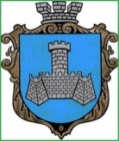 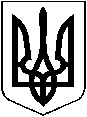 УКРАЇНАХМІЛЬНИЦЬКА МІСЬКА РАДАВІННИЦЬКОЇ ОБЛАСТІВИКОНАВЧИЙ КОМІТЕТРІШЕННЯ“28“  березня 2024 р.	                                                                          №178                                                            Про звільнення гр. П. В. О.від оплати за харчування дитини у Закладі дошкільної освіти №5(ясла-садок) «Вишенька»  м. Хмільника            Розглянувши клопотання начальника Управління освіти, молоді та спорту Хмільницької міської ради Віталія ОЛІХА  від 04.03.2024 року № 01-15/229 про звільнення гр. П. В. О., місце проживання:    м. Хмільник, вулиця …..,  яка має статус члена сім’ї загиблого (померлого) Захисника України, від оплати за харчування в  Закладі дошкільної освіти №5 (ясла-садок) «Вишенька»                                      м. Хмільника її доньки Постернак Катерини Андріївни, 10.12.2020 р.н., відповідно до комплексної  Програми підтримки Захисників і Захисниць України та членів їх сімей у Хмільницькій міській ТГ на 2024 -2028рр., затвердженої рішенням 45 сесії Хмільницької міської ради  8 скликання від 28.07.2023р. №1925 (зі змінами),  п.4.1 Додатка 6 Порядку використання коштів місцевого бюджету, передбачених на фінансування заходів комплексної Програми підтримки Захисників і Захисниць  України та членів їх сімей  у Хмільницькій міській ТГ на 2024 -2028рр. згідно пунктів 5.1- 5.4  частини V «Надання освітніх послуг та відповідних пільг» розділу 7 «Напрями діяльності та заходи програми»,  затвердженого рішенням  48 сесії  Хмільницької міської ради 8 скликання від 06.10.2023 року № 2069  (зі змінами) та п.7 Додатка до рішення 59 сесії міської ради 7 скликання від 14 січня 2019 року №1885 «Про затвердження Порядку організації харчування в закладах освіти Хмільницької міської територіальної громади у новій редакції»  (зі змінами), керуючись ст. 5 Закону України «Про охорону дитинства», ст.32, ст.34, ст.59 Закону України «Про місцеве самоврядування в Україні», виконком Хмільницької  міської ради                                                         В И Р І Ш И В :1. Звільнити гр. П. В. О., члена сім’ї загиблого (померлого) Захисника України, від оплати за харчування її доньки П. К. А.,  20___  р.н., у Закладі дошкільної освіти №5 (ясла-садок) «Вишенька» м. Хмільника  на 100 відсотків від встановленої батьківської плати з  01 березня  2024 року  по 31 грудня 2024 року.2. Контроль за виконанням цього рішення покласти на заступника міського голови з питань діяльності виконавчих органів міської ради  (Андрій СТАШКО),  супровід виконання доручити Управлінню освіти, молоді та спорту Хмільницької міської ради (Віталій ОЛІХ).    Міський голова                                                         Микола ЮРЧИШИН